THE COUNCIL OF THE CITY AND COUNTY OF SWANSEACYNGOR DINAS A SIR ABERTAWESECTION 123(2A) LOCAL GOVERNMENT ACT 1972NOTICE OF DISPOSAL OF PUBLIC OPEN SPACELAND ON THE NORTH SIDE OF EWART PLACE, BRYNHYFRYDNOTICE IS HEREBY GIVEN pursuant to the provisions of Section 123(2A) of the Local Government Act 1972 (as amended) that the Council of the City and County of Swansea (‘the Council’) intends to dispose of land presently held as public open space situated on the north side of Ewart Place, Brynhyfryd, Swansea.A plan showing the area intended to be disposed of is available for inspection on the Council’s website at www.swansea.gov.uk/publicnotices or may be inspected during normal office hours in the foyer of the offices of the Council at the Civic Centre, Oystermouth Road, Swansea, SA1 3SN.Any objections to the intended disposal must be made in writing to the Chief Legal Officer at the Civic Centre, Swansea quoting reference number DGC-00194450/KAO no later than the close of business on the 14th February 2022.Dated 24th January 2022TRACEY MEREDITHCHIEF LEGAL OFFICERLEGAL, DEMOCRATIC SERVICES AND BUSINESS INTELLIGENCECIVIC CENTREOYSTERMOUTH ROADSWANSEASA1 3SN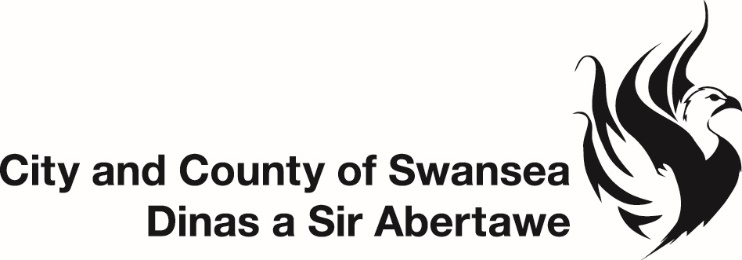 